ANEXO 3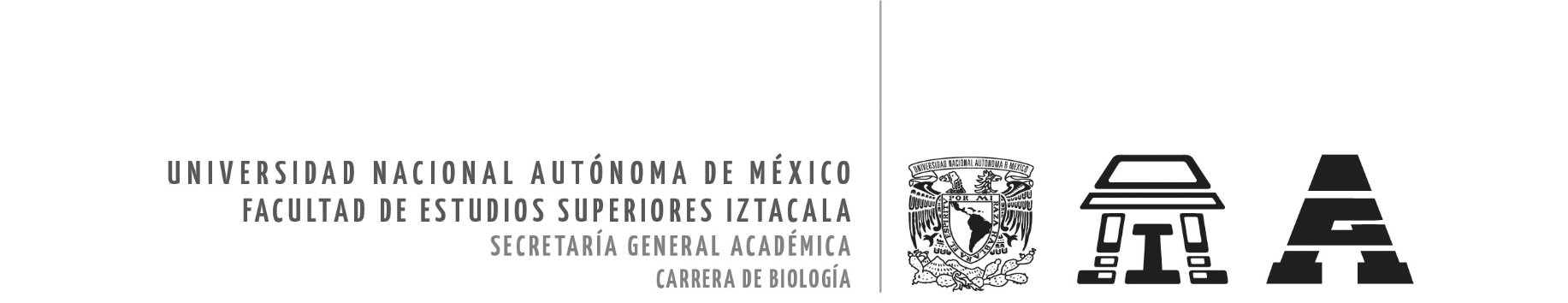 FICHA DE RIESGO PARA PROFESORES     Los Reyes Iztacala a _____ de _________________ del 20____.DRA. MARÍA DEL CORO ARIZMENDI ARRIAGA DIRECTORA DE LA FES IZTACALAP R E S E N T EEs de nuestro conocimiento que el Plan de Estudios de la Carrera de Biología de la FES Iztacala UNAM contempla la realización de prácticas de campo en la asignatura que impartimos, y que es parte fundamental de la formación de los alumnos. Además, estamos enterado(a)s de los riesgos que implica el trabajo en campo, así como de las condiciones de inseguridad que prevalecen en el país. Con la seguridad de que contamos con todo el respaldo institucional en caso de siniestro, estamos de acuerdo en participar en la salida que se realizará a la localidad (s)_____________________________ en el(los) estado(s) de ________________________________________, los días __________ del mes de ____________ del año 20____, correspondiente a la asignatura de ___________________, con el grupo _________,  en apego al Reglamento de Prácticas de Campo aprobado por el H. Consejo Técnico de la FES Iztacala. Sin otro particular por el momento, reciba un cordial saludo.  A T E N T A M E N T E	   ___________________________________________                  ______________________________________                    Profesor I (Nombre y firma)	                                        	 	Profesor 2 (Nombre y firma)	